Kara L. Gordon, D.P.M., M.B.A.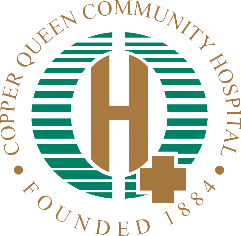 Patient Name: _____________________________________________  DOB:________________________Home Phone Number:_______________________  Alternative Number:________________________May our office staff leave a message on your voicemail regarding appointments, billing questions, or prescription information?        ☐ YES     ☐ NOPlease list the names of any individuals that our office staff has permission , which is given by you, to speak with:Name: ________________________ Relationship: ________________________ Number: ___________________Name: ________________________ Relationship: ________________________ Number: ___________________Responsible Party PRINT: ______________________________________________________________Responsible Party SIGNATURE: ________________________________________________________Date: ___________________________________MEDICATION CONSENTOur system can pull your prescribed medications directly from your pharmacy when available. Please sign below giving us your consent.Patient Guardian Signature: _____________________________________________________________Kara L. Gordon, D.P.M., M.B.A.Patient Name: ___________________________________________ DOB: ___________________ Date: __________________Primary Care Provider: _____________________________________ Pharmacy: ____________________________________Shoe Size: ______________		Height: ________________		Weight: ________________Allergies: ☐No Know Allergies  ☐Penicillin   ☐Morphine   ☐Tape_____________   ☐Sulfa Drugs   ☐Aspirin   ☐Codeine  ☐Other_________________________________Medical History: Please indicate if you currently have or have ever had any of the following.Past Surgeries: ☐ None    ☐ See Attached					      Social History _________________________________________			Occupation:_______________________________________________________________________________			Tabacco use: ☐Never ☐Past ☐Current-How much?_________________________________________			Alcohol Use: ☐Never ☐Past ☐Current-How much?_________________________________________			Illicit Drug Use: ☐Never ☐Past ☐Current-What?Family History(If any family history, please not WHO nest to the condition.)Current Medications: ☐None	☐See Attached____________________________________________________________________________________________________________________________________________________________________________________________________________________________________________________________________________________________________________________________________Kara L. Gordon, D.P.M., M.B.A.Patient Name: ________________________________ DOB: ____________________ Date: __________________Review of Symptoms: Please check items that currently apply to you.What is your Foot Complaint?____________________________________________________________________Have you ever had a foot or ankle surgery? ☐ No     ☐ Yes: What?__________________________________Who was your foot doctor?________________________________________________________________________Responsible Party Signature:__________________________________Name:_____________________________Relationship to the patient:_______________________________________________________________________Kara L. Gordon, D.P.M., M.B.A.       Patient Name: ________________________________ DOB: ____________________ Site: ☐ Right  ☐ Left 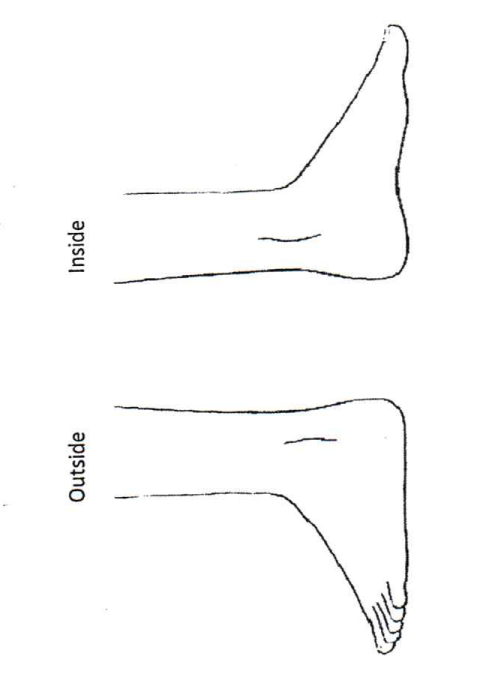 						           Place “X” where you are having pain: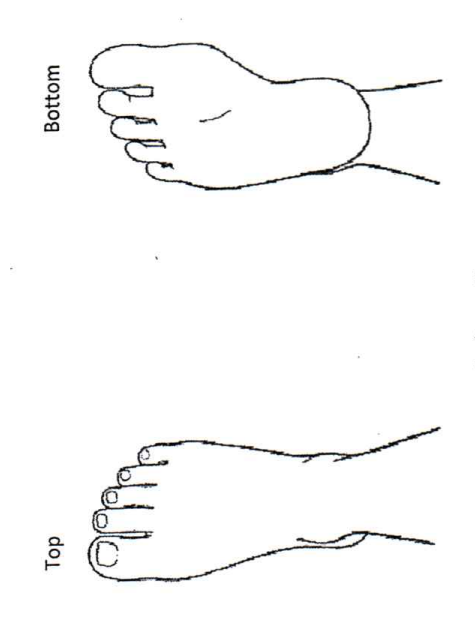 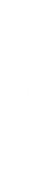 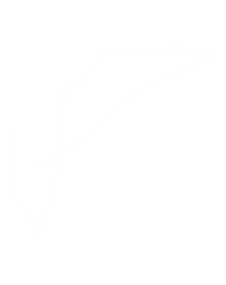 ☐None ☐Diabetes Type 1☐Hepatitis or Jaundice☐Osteoarthritis☐Acid Reflux☐Diabetes Type 2☐High Blood Pressure☐Vascular Disease☐Anemia☐Diabetes Neuropathy☐High Cholesterol☐Respiratory Problems☐Arthritis☐Dialysis☐HIV☐Rheumatoid Arthritis☐Asthma☐Epilepsy☐Kidney Disease☐Sickle Cell Disease☐Back Problems☐Fibromyalgia☐Kidney Stones☐Stroke☐Bleeding Disorder☐Gastric Ulcers☐Leg or Foot Ulcer/Sores☐Thyroid Disease☐Bone/Muscle Problem☐Gout☐Liver Disease☐Tuberculosis☐Cancer☐Head/Brain Injury☐Low Blood Pressure☐Varicose Veins☐Circulatory Problems☐Hearing Impaired☐Lupus☐Venereal Disease☐COPD☐Hemophilia☐Mental Health Problems☐Other:☐Currently Pregnant☐Heart Disease ☐Multiple Sclerosis☐ No Medical ProblemsDiabetesLeg or Foot Ulcers☐ Don’t KnowGoutLiver ProblemsArthritisHeart DiseaseRespiratory ProblemsCancerHigh Blood PressureStrokeCirculatory ProblemKidney ProblemSickle Cell Disease General ☐Fatigue☐Fever☐Night sweats☐Recent weight changes☐OtherCardiovascular☐Chest Pains☐Circulatory Problems☐Heart attack☐Heart Problems☐Rapid Heartbeat☐Fatigue/Weakness☐Varicose Veins☐OtherEar,Nose,and Throat☐Breathing Difficulty☐Ear Discharge☐Ear pain☐Hearing issues☐Hoarseness☐Nose Bleeding☐Nose discharge☐Nose Obstruction☐Nose Pain☐Sore Gums☐Sore Throat☐OtherRespiratory☐Coughing Blood☐Coughing Phlegm☐Difficulty Breathing☐Lung Problems☐Persistent Cough☐Shortness of Breath☐Wheezing☐OtherEyes☐Eye Strain☐Eye Pain☐Vision Problems☐OtherGastrointestinal☐Abdominal pain☐Belching☐Black/Bloody Stool☐Difficulty swallowing☐Gas/Bloated☐Hemorrhoids☐Indigestion☐Poor Appetite☐Vomiting☐OtherGenitourinary☐Bladder Trouble☐Blood in Urine☐Difficulty Urinating ☐Discolored Urine☐Excessive Urination☐Frequency of Urination☐Painful Urination☐Prostate Problems☐OtherSkin☐Abrasions☐Bruises☐Rash☐Hives☐Sores/Ulcers☐Itching☐OtherEndocrine☐Excessive Thirst☐Excessive HungerMusculoskeletal☐Frequent Sprains☐Joint Pain☐Muscle Pain☐StiffnessHematologic☐Take Aspirin☐Take CoumadinPsychiatric☐Depression☐Anxiety 